   Year 4 autumn map 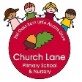 